								Name:                                                              	       							Business: MICROLOAN APPLICATIONBusiness Recovery Fund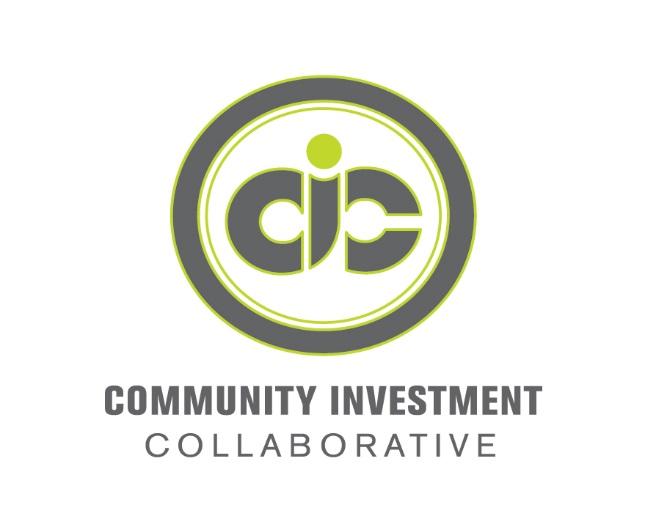 PART 1: PERSONAL INFORMATION:  Personal Finances     Permission for CIC to obtain your consumer credit reportThe undersigned hereby authorizes Community Investment Collaborative to make all inquiries with credit bureaus and others it deems necessary to verify the accuracy of the information provided herein, and to determine credit-worthiness. Have you ever declared bankruptcy or had any judgments recorded against you? If yes, explain the circumstances.      Yes       No   Explanation:      Do you owe any delinquent taxes? If yes, please list the type of taxes you owe and the amount.       Yes       NoExplanation:    Personal Budget StatementPlease tell us about your monthly income and expenses. PART 2: BUSINESS INFORMATION Are you an alumni and/or borrower of CIC? Yes	No PART 3: MICROLOAN REQUESTTotal Amount requested ($10,000 or less): 			 HOW WILL YOU USE THE LOAN FUNDS? *  *If necessary, attach additional sheets)What do you hope to accomplish with this loan?Collateral to secure the loanDescribe your existing business assetsSignatureTo the best of my/our knowledge and belief, all the information provided is correct.Applicant Name (please print):                                                                                                                                                Applicant Signature:                              Date:                                                 Co-applicant Name (please print):                                                                                                                                               Co-applicant Signature:  		Date:                                                The undersigned hereby certifies to the best of their knowledge that the enclosed application information including all attachments, exhibits, schedules, and supporting documents are valid, accurate, correct, and complete as of the stated date(s). These statements are made for the purpose of obtaining a loan. False statements may result in forfeiture of benefits. The undersigned hereby further certifies that the proceeds of any loan made as a result of this application will be used for business purposes only, and will not be used to pay current debt, general fees related to the preparation of this document, personal or consumer purposes.Full Name:    Home phone:     Mobile phone:  Email:  Full Name:    Home phone:     Mobile phone:  Email:  Full Name:    Home phone:     Mobile phone:  Email:  Street Address        City                            State & Zip Code    How long at this address? Previous address (if less than a year at current address): Street Address        City                            State & Zip Code    How long at this address? Previous address (if less than a year at current address): Marital Status:      Married           Partnered            Single              Separated     Divorced         WidowedList number of dependents:    Total Annual Household Income *     *For all wage earners living in your householdList number of dependents:    Total Annual Household Income *     *For all wage earners living in your householdList number of dependents:    Total Annual Household Income *     *For all wage earners living in your householdCurrent Employer (if not self-employed)      Street address:   City:                            State & Zip:     Telephone:     Position:    Dates held:  Previous Employer     Street address:   City State & Zip:     Telephone:    Position:    Dates held:    Reason for leaving: Previous Employer     Street address:   City State & Zip:     Telephone:    Position:    Dates held:    Reason for leaving: Applicant Signature                                                           Today’s date  Social Security Number  Date of birth    Co-applicant Signature                                                         Today’s date     Social Security Number      Date of birth 		Home Address HOUSEHOLD INCOMEMonthly AmountEXPENSESMonthly PaymentBalance OwedFrom the business:Rent/Mortgage:From other jobs:Utilities:Spouse/Partner income Food & ClothingOther income: Vehicle expenses        Fuel:        Insurance:             Loans: Other Debtscredit cards:other loan:other:Total Monthly Income:$Total Monthly Expenses:$    $   Additional commentsAdditional commentsAdditional commentsAdditional commentsAdditional commentsBusiness Name:   Business address            City                               State  & Zip        Phone:                                                              Website:                       Social Media:       Is this a new business?         Yes        No                    Date established              Current annual revenues       Business structure      Sole Proprietor       Partnership       LLC        S Corp       C Corp    Nonprofit    If the business is a partnership please list all partners’ names and addresses: Is there a written partnership agreement?       Yes       No    If yes, please provide with application.State of Incorporation:      EIN#            DUNS#       Current # of full-time staff Current # of part-time staff      This business operates     full-time              part-time             seasonalCheck each that is true for this business:at least 51% owned by an individual who is a racial minorityat least 51% owned by a womanat least 51% owned by a socially disadvantaged individual who has been subjected to racial or ethnic prejudice or cultural bias because of their identity as a member of a group. Please identify group: Please check if you have received more than $5000 in financial assistance (loans or grants) from any COVID related program since March 1, 2020:SBA Paycheck Protection ProgramSBA Economic Disaster Injury Loan ProgramOther state or nonprofit programState Tax ID Federal Tax ID Business License Number Is there anything else you would like us to know about you/your business?ITEM$ AMOUNT